41/2442/2443/24Mineral Titles Act 2010NOTICE OF LAND CEASING TO BE A MINERAL TITLE AREAMineral Titles Act 2010NOTICE OF LAND CEASING TO BE A MINERAL TITLE AREATitle Type and Number:Exploration Licence 32041Area Ceased on:21 February 2024Area:9 Blocks, 20.34 km²Locality:NOONAMAHName of Applicant(s)/Holder(s):100% ALDEBARAN CONTRACTING PTY LTD [ACN. 128 020 299]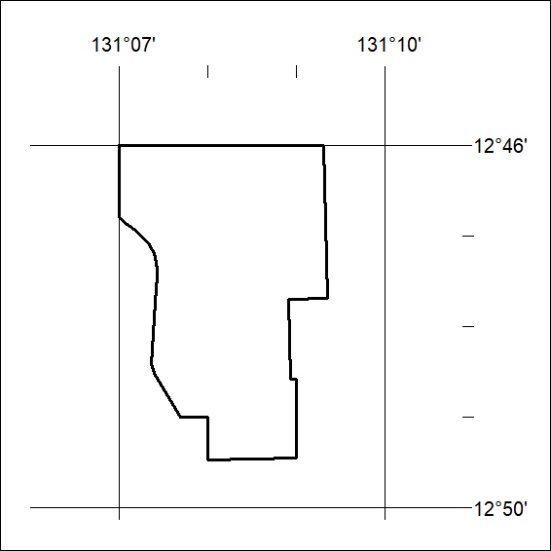 Mineral Titles Act 2010NOTICE OF LAND CEASING TO BE A MINERAL TITLE AREAMineral Titles Act 2010NOTICE OF LAND CEASING TO BE A MINERAL TITLE AREATitle Type and Number:Extractive Mineral Exploration Licence 32874Area Ceased on:20 February 2024Area:4 Blocks, 13.23 km²Locality:WESTERN CREEKName of Applicant(s)/Holder(s):100% TERRITORY SANDS PTY LTD [ACN. 632 797 972]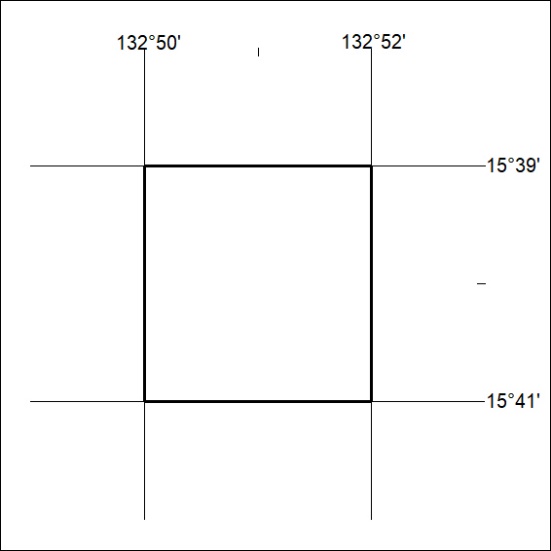 Mineral Titles Act 2010NOTICE OF LAND CEASING TO BE A MINERAL TITLE AREAMineral Titles Act 2010NOTICE OF LAND CEASING TO BE A MINERAL TITLE AREATitle Type and Number:Extractive Mineral Exploration Licence 32875Area Ceased on:20 February 2024Area:4 Blocks, 13.23 km²Locality:WESTERN CREEKName of Applicant(s)/Holder(s):100% TERRITORY SANDS PTY LTD [ACN. 632 797 972]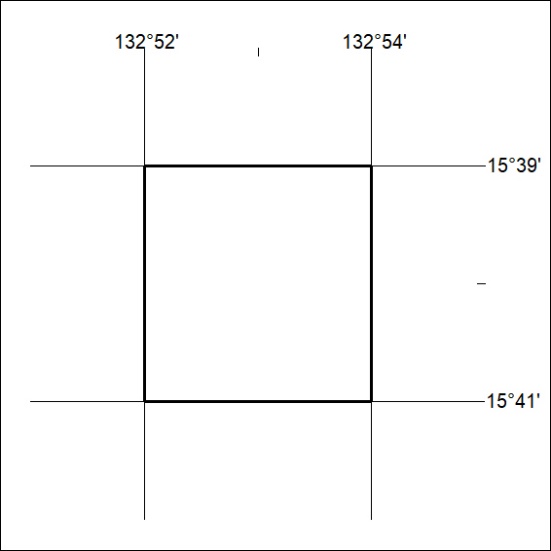 